г.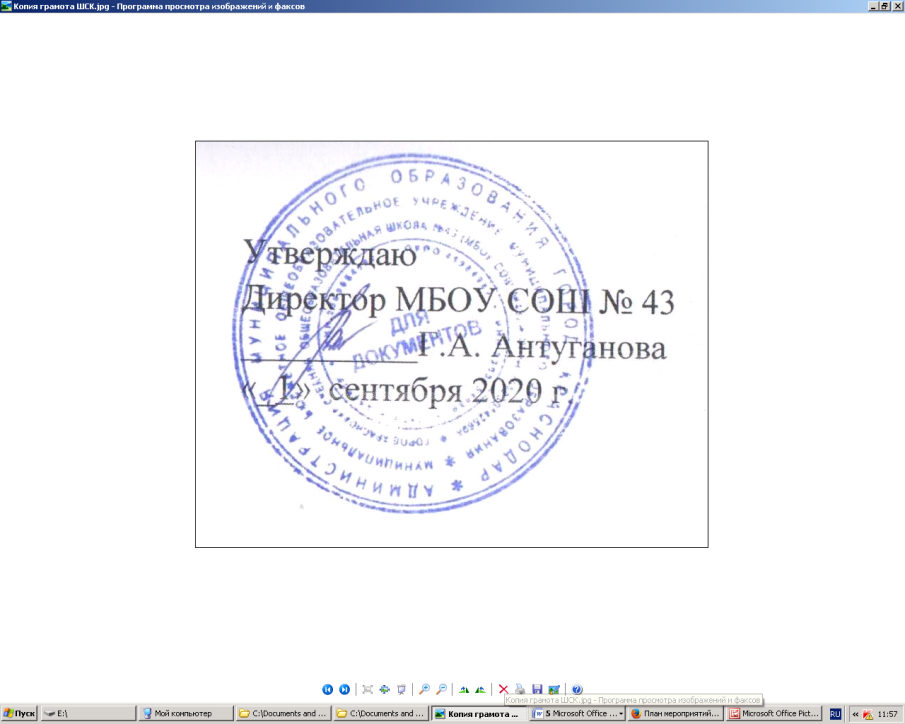 План работы МБОУ СОШ № 43по обеспечению информационной безопасности обучающихся школы в 2020 – 2021 учебном году.Цель работы:обеспечение информационной безопасности детей от информации, причиняющей вред их здоровью и развитию, посредством реализации комплекса мер по защите детей от информации, причиняющей вред их здоровью и развитию.Задачи работы:- развитие информационной компетентности детей и подростков, их родителей (законных представителей), педагогических работников, сотрудников организации социальной сферы и других социальных групп о характере и видах современных информационных угроз, представляющих опасность для здоровья и развития детей, вреде, причиняемом современными средствами массовой коммуникации, и существующих способах его предупреждения и минимизации.- содействие созданию и развитию эффективных форм общественного контроля за соблюдением прав детей на информационную безопасность с привлечением родительских и иных общественных объединений.- формирование у детей и подростков критического отношения к информации, распространяемой в сетях Интернет и мобильной (сотовой) связи посредством СМИ и иных электронных средств массовой коммуникации, и умений эффективно применять меры самозащиты от информации, причиняющей вред здоровью и развитию детей, и нежелательных для них контактов в сети Интернет.План мероприятий по обеспечению информационной безопасности обучающихся школы в 2020-2021 уч.г.№п/пНаименование мероприятияСрок исполненияИсполнители, ответственные зареализацию мероприятия№п/пНаименование мероприятияСрок исполненияИсполнители, ответственные зареализацию мероприятияI. Создание организационно-правовых механизмов защиты детей от распространения информации, причиняющей вред их здоровью и развитиюI. Создание организационно-правовых механизмов защиты детей от распространения информации, причиняющей вред их здоровью и развитиюI. Создание организационно-правовых механизмов защиты детей от распространения информации, причиняющей вред их здоровью и развитиюI. Создание организационно-правовых механизмов защиты детей от распространения информации, причиняющей вред их здоровью и развитию1.1.Проведение классных часов по теме «Безопасный Интернет»1-2 четвертьКлассные руководители1.2.Ознакомление родителей с информацией для родителей по защите детей от распространения вредной для них информацииСентябрь Классные руководители 1-11 классов1.3.Ознакомление пед.коллектива с 436-ФЗ «О защите детей от информации, причиняющей вред их здоровью и развитию» и утверждение плана обеспечению информационной безопасности обучающихся школы в 2020-2021уч.г.СентябрьАдминистрация школы, учителя- предметники1.4.Размещение информации для педагогов по защите детей от информации, причиняющей вред их здоровью и развитию на сайте школы.сентябрьОтветственный по ведению сайта, Климентовская Н.Н. 1.5.Размещение на сайте школы рекомендаций и информации для родителей 436-ФЗ «О защите детей от информации, причиняющей вред их здоровью и развитию» сентябрьОтв. за школьный сайт, Климентовская Н.Н.1.6.Мониторинг поступающих в библиотеку документов (на любых носителях) с Федеральным списком запрещенных материалов экстремистского содержания.ежемесячноБиблиотекарь, Малявко О.В.комиссия по работе с «Федеральным списком запрещенных материалов экстремистского содержания».1.7.Участие в обучающих семинарах для руководителей, учителей по созданию надежной системы защиты детей от противоправного контента в образовательной среде школы и дома.ежегодноАдминистрация школыII. Внедрение систем исключения доступа к информации, несовместимой с задачами гражданского становления детей, а также средств фильтрации и иных аппаратно-программных и технико-технологических устройствII. Внедрение систем исключения доступа к информации, несовместимой с задачами гражданского становления детей, а также средств фильтрации и иных аппаратно-программных и технико-технологических устройствII. Внедрение систем исключения доступа к информации, несовместимой с задачами гражданского становления детей, а также средств фильтрации и иных аппаратно-программных и технико-технологических устройствII. Внедрение систем исключения доступа к информации, несовместимой с задачами гражданского становления детей, а также средств фильтрации и иных аппаратно-программных и технико-технологических устройств2.1.Мониторинг функционирования и использования в школе программного продукта, обеспечивающего контент-фильтрацию Интернет-трафикаВ течение годаПредседатель координационного совета по информатизации 2.2.Мониторинг качества предоставления провайдером услуги доступа к сети Интернет образовательным учреждениям с обеспечением контент-фильтрации Интернет-трафика В течение годаПредседатель координационного совета по информатизации III. Профилактика у обучающихся интернет-зависимости, игровой зависимости и правонарушений с использованием информационно - телекоммуникационных технологий, формирование навыков ответственного и безопасного поведения в современной информационно - телекоммуникационной среде через обучение их способам защиты от вредной информацииIII. Профилактика у обучающихся интернет-зависимости, игровой зависимости и правонарушений с использованием информационно - телекоммуникационных технологий, формирование навыков ответственного и безопасного поведения в современной информационно - телекоммуникационной среде через обучение их способам защиты от вредной информацииIII. Профилактика у обучающихся интернет-зависимости, игровой зависимости и правонарушений с использованием информационно - телекоммуникационных технологий, формирование навыков ответственного и безопасного поведения в современной информационно - телекоммуникационной среде через обучение их способам защиты от вредной информацииIII. Профилактика у обучающихся интернет-зависимости, игровой зависимости и правонарушений с использованием информационно - телекоммуникационных технологий, формирование навыков ответственного и безопасного поведения в современной информационно - телекоммуникационной среде через обучение их способам защиты от вредной информации3.1.Проведение медиауроков по теме «Информационная безопасность», «Единый урок безопасности», «Урок Цифры» и др.В течение годаКлассные руководители, учитель информатики3.2.Проведение ежегодных мероприятий в рамках недели «Интернет-безопасность» для учащихся 1-4 классов, 5-9 классов, 10-11 классов и их родителейОктябрь - ноябрьКлассные руководители, учитель информатики3.3.Участие в Международном Дне безопасного Интернета в рамках областной недели «Интернет-безопасность» для учащихся 1-4 классов, 5-9 классов, 10-11 классов и их родителей.Октябрь-ноябрь Классные руководители, учитель информатики 3.4.Участие в обучающих семинарах для руководителей, учителей по созданию надежной системы защиты детей от противоправного контента в образовательной среде школы и дома.В течение годаАдминистрация  школы3.5.Организация свободного доступа обучающихся и учителей к высококачественным и сетевым образовательным ресурсам, в том числе к системе современных учебных материалов по всем предметам.В течение годаАдминистрация школы3.6.Внедрение и использование программно-технических средств, обеспечивающих исключение доступа обучающихся школы к ресурсам сети Интернет, содержащим информацию, несовместимую с задачами образования и воспитанияВ течение годаучитель информатики, электроник3.7.Организация свободного доступа обучающихся и учителей к высококачественным и сетевым образовательным ресурсам, в том числе к системе современных учебных материалов по всем предметам.Ежегодно Администрация школы3.8.Внедрение и использование программно-технических средств, обеспечивающих исключение доступа обучающихся школы к ресурсам сети Интернет, содержащим информацию, несовместимую с задачами образования и воспитанияЕжегодно Председатель координационного совета по информатизации3.9.Совещание при директоре «Итоги проделанной работы по информационной безопасности учащихся»Апрель Администрация школы, классные руководители3.10.Совещание при директоре по планированию мер по защите детей от информации, причиняющей вред их здоровью и развитию на следующий учебный годМай Администрация школы, педколлектив